K243/3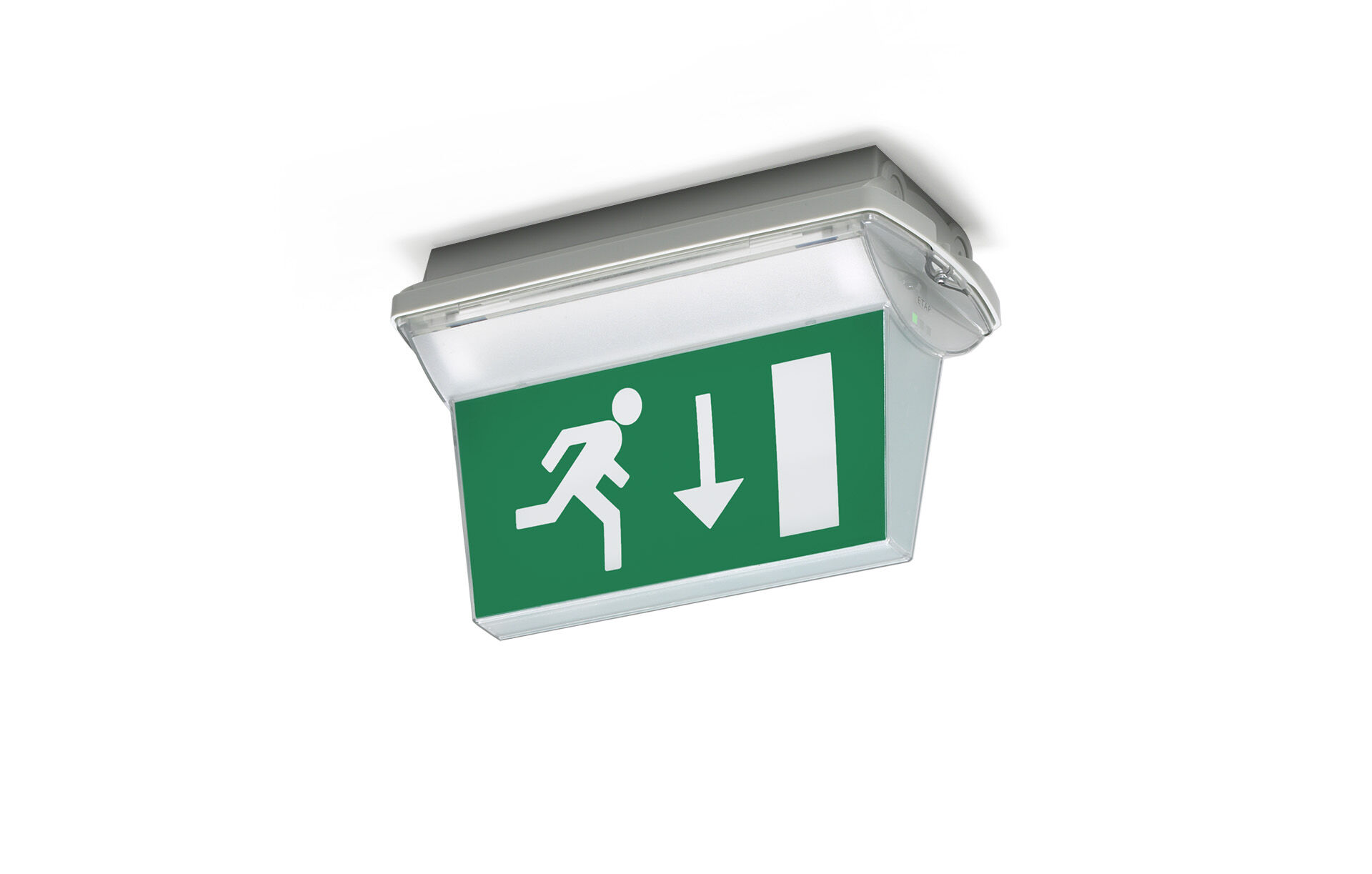 IP65 Luminária de emergência sinalização paradupla face. Montagem saliente.Luminária autónoma (contém bateria).Dimensões: 359 mm x 180 mm x 225 mm.Instalada em dois grampos de aço inoxidável, conexão elétrica automática (até 2.5mm²), terminais de fio sem parafusos, bocim incluído, possibilidade de cablagem de passagem, acessórios opcionais para montagem de encastrar.Fluxo luminoso em estado de emergência: 55 lm.Potência: 3.8 W.Tensão: 220-230V. A distância de percepção do pictograma é 26 m.Duraçãos: 60 minutos. A luminária contém dados da fonte de luz, data da bateria e tipo, conforme exigido de acordo com EN 60598-2.22.Bateria: 4 x NiMh 1,2V 1,1Ah.Teste funcional automático todas as semanas, teste de duração 13 semanas, de acordo com EN 50172 e EN 62034. Monitorização e controle via software ESM para manutenção central. Conexão independente de polaridade via comunicação BUS de dois fios.Modo mantido / não mantido selecionável, predefinido para a aplicação mais comum.Classe de isolamento: classe II.Segurança fotobiológica EN 62471: RISK GROUP 0 UNLIMITED.Policarbonato resistente a impactos base, RAL9018 - papiro branco.Grau de protecção IP: IP65.Grau de protecção IK: IK10.Teste ao fio encandescente: 850°C.5 anos de garantia sobre luminária, fonte de luz, driver e bateria.Certificações: CE, ENEC.A luminária foi desenvolvida e produzida de acordo com a norma EN 60598-1 numa empresa certificada pela ISO 9001 e pela ISO 14001.